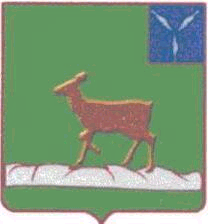 АДМИНИСТРАЦИИ ИВАНТЕЕВСКОГО МУНИЦИПАЛЬНОГО РАЙОНА  САРАТОВСКОЙ ОБЛАСТИ                                          П О С Т А Н О В Л Е Н И Е        От  02.07.2018 г.  №386                                                                  с. Ивантеевка«Об организации сельскохозяйственной ярмаркипо продаже продовольственныхтоваров на территории с. Ивантеевка»   В соответствии с Указом Президента Российской Федерации от 29 января 1992 года №65 «О свободе торговли», Федеральным законом от 06 октября 2003 года №131-ФЗ «Об общих принципах организации местного самоуправления в Российской Федерации», постановлением Правительства Саратовской области от 01 июня 2010 года №195-П «Об утверждении Положения об организации ярмарок и продажи товаров (выполнения работ, оказания услуг) на них на территории Саратовской области», в целях обеспечения населения района продовольственными товарами по ценам производителей, администрация Ивантеевского муниципального района ПОСТАНОВЛЯЕТ:1. Проводить на территории с. Ивантеевка сельскохозяйственные ярмарки по продаже продовольственных товаров.2. Установить период работы сельскохозяйственных ярмарок с 01 июля 2018 года по 30 сентября  2018 года, два раза в неделю в четверг, субботу. Утвердить режим работы сельскохозяйственных ярмарок с 7.00 до 13.00 часов.3. Рекомендовать  МБУ «Ивантеевское» (Афанасьев С. А.):3.1.  Обеспечить работу ярмарок в соответствии с действующими нормативными актами. 3.2. Обеспечивать дежурство ответственных лиц на время проведения сельскохозяйственных ярмарок.3.3. Организовать уборку территории ярмарок после окончания ее работы.4. Рекомендовать:4.1. Начальнику ОГУ Ивантеевской районной станции по борьбе с болезнями животных (Махортова О.В.) обеспечить контроль за соблюдением санитарных и ветеринарных правил и норм на период работы ярмарок.4.2. Отделению полиции №1 в составе МО МВД РФ «Пугачевский» (Забабурин С.В.) оказывать содействие в обеспечении правопорядка и общественной безопасности на сельскохозяйственных ярмарках.5. Управлению сельского хозяйства и продовольствия администрации Ивантеевского муниципального района (Грачев П.Б.) обеспечить участие в ярмарках сельскохозяйственных предприятий различных форм собственности.         6. Контроль за исполнением настоящего постановления возложить на начальника отдела экономики администрации Ивантеевского муниципального района Саратовской области Егорову Е.А.Глава  Ивантеевского муниципального района                                                                     В.В. Басов